THE HOMEBREWER’S WAR 2019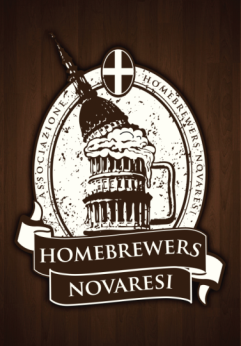 Il regolamentoLe regole della competizione sono semplici e sono le seguenti:Birra prodotta esclusivamente in casa con metodo E+G o AllGrain. (Non saranno fatte distinzioni di categorie per i diversi metodi di produzione).Consegna entro e non oltre le 10.30 del giorno stesso della premiazione(24 novembre 2019) di almeno 1 (UNO) litro di birra in almeno 2 (DUE) bottiglie. Quindi minimo 2 (DUE) bottiglie da 0,5 litri. Lasciamo comunque a voi la scelta del formato. Non si accetteranno altri contenitori (es. fusti). La consegna verrà effettuata direttamente ad uno degli organizzatori, in luogo e data da concordare assieme, o direttamente alla sede della premiazione il giorno stesso. Le bottiglie non dovranno presentare alcun segno di identificazione (es. marchi o scritte in rilievo; etichette; ecc.).Scheda di adesione e Scheda birra (entrambe scaricabili dal sito assohbn.weebly.com), assieme alla birra dovranno essere consegnate anche: Scheda adesione al concorso, che comprendel’adesione all’associazione HOMEBREWERS NOVARESI per la fine del 2019 e tutto il 2020 (vedi modalità di tesseramento sul sito nostro sito web nell’apposita sezione).Scheda birra, contenente almeno: metodo di preparazione, malti, luppoli, lieviti utilizzati e grado alcolico (stimato). Se vorrete potrete aggiungere altri dettaglinon obbligatori quali: data di imbottigliamento; Temperatura di fermentazione e di rifermentazione in bottiglia; prodotto fermentabile utilizzato per la rifermentazione in bottiglia e quantità utilizzata (g/L); ecc.Pagamento della quota di iscrizione al concorso, da effettuare alla consegna della/e birra/e direttamente ad uno degli organizzatori, pari a: 10 € per la partecipazione di una o due birre (scelta del concorrente).Nei 10 € di iscrizione è compresa l’eventuale iscrizione all’associazione dei non ancora tesserati valida anche per tutto il 2020 (vedi sito http://assohbn.weebly.com – modulo adesione concorso)Max 30 birre. L’iscrizione sarà confermata solo al momento del versamento della quota di partecipazione. Nessun vincolo di stile. GUERRA APERTA SU TUTTI I FRONTI! ROYAL RUMBLE!I vincitori riceveranno i seguenti premi:1° Classificato – “Un giorno da birraio” – giornata da passare presso il birrificio …...2° Classificato – Bottiglie birra.3° Classificato – N. 4 consumazioni presso The Kitchen INN galliate.La Giuria sarà composta da degustatori abilitati e/o mastri birrai.Inoltre ai partecipanti verranno restituite le schede di valutazione con i commenti dei giudici, con i quali si potrà discutere dopo la premiazione.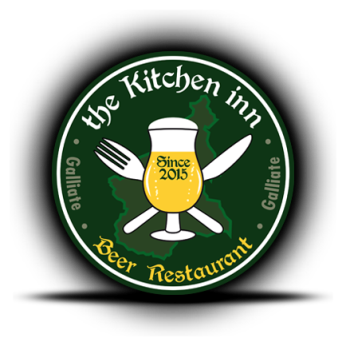 